Ken Wedel SCHOLARSHIP$250First Name______________________________Last Name______________________________________Mailing Address:_________________________________________________________________________City_____________________________State_________________Zip Code__________________________Home Phone# (      )_________________Cell #(     )_______________DOB________Age____Sex  M   F  XACADEMIC INFORMATION:Cumulative Grade Point Average or 2.75 or greater:  ________yes; _______ no Attach a screen shot of Aeries showing Transcript summaryWhat Voc. Ed, Junior College, College or University do you plan to attend next fall?1st Choice: _______________________________________________________________________________2nd Choice: ______________________________________________________________________________Your field of study/current interest:________________________________________________________Briefly describe how you see yourself moving from high school to a career related to Earth Science, Environmental Science, and/or Environmental Policy focused. [please note: pursuing a technical certificate in water treatment will be looked at equally to pursing an Ph.D in astronomy]____________________________________________________________________________________________________________________________________________________________________________________APPLICANT’S FAMILY:Parent(s) Name(s)___________________________________  _____________________________________Any relevant family information (20 words or less…ex: first to go to …college, to go to college in USA, to pursue a STEM degree/career,  family caring for grandparent(s)/dependent adult(s), 2 or kids in college)____________________________________________________________________________________________________________________________________________________________________________________FINANCIAL DATA:Will you be applying for financial aid?  Yes______  No______(If you don’t qualify for FASFA type financial aid due to technicality, not financial details, check “yes.” Ex: Dreamers.)Will you be living at home?  Yes______  No______Please describe any unusual financial circumstances :_________________________________________________________________________________________________________________________________________________________________________________________________________________________________________________________________________________________________________On the following page list your activities and interests.Ken Wedel came to teaching as a second career.  He decided to go back to school, first at community college and then as CSU Stanislaus. Mr. Wedel taught Earth Science and IB Environmental Science and Societies at Tracy High from 2001-2019.  This is a memorial scholarship. Write a brief letter to explain your passion for Earth Science, Environmental Science, and/or Environmental Policy. Hobbies & Recreational Preferences:______________________________________________________________________________________________________________________________________________________________________________________________________________________________________________________________________________Qualifications for nominee to apply include:Graduating SeniorIntent to enroll in an accredited institution articulated career goals above.Attach a screen shot of your GPAs part of your transcript.  Please feel free to “black out” personal details in first sectionreplace ex w/ yours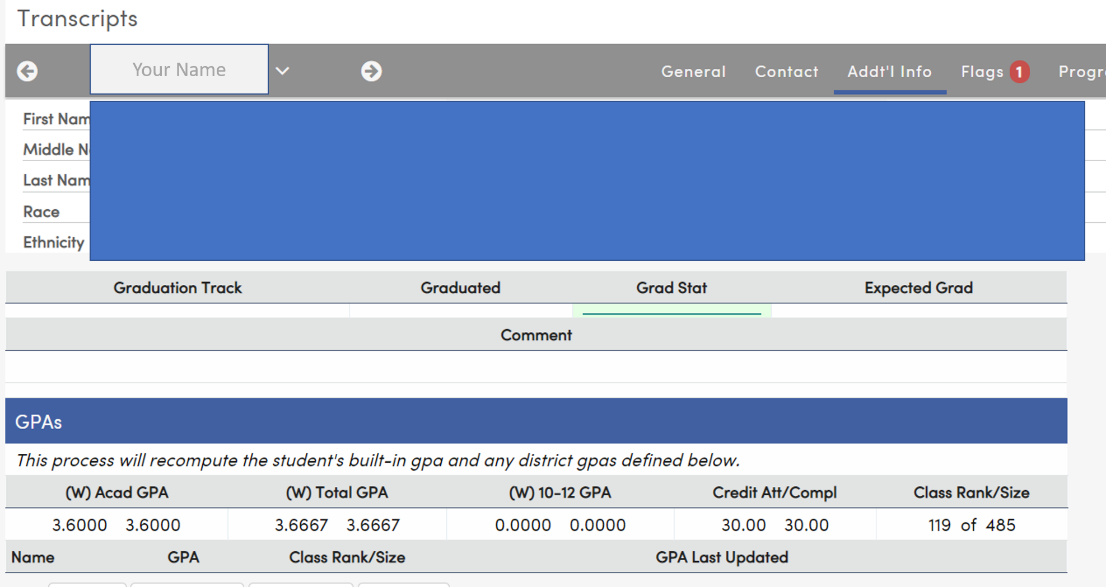 RETURN COMPLETED APPLICATION TO :   EMCKAY@TUSD.NETON OR BEFORE:  APRIL 13, 2022[100-200 words]